Romans 9:1-5Discussion: Of the first three benefits of a good conscience, which one most _______________ out to you?4. _________________________.“I thank God, whom I serve as my forefathers did, with a clear conscience, as night and day I constantly remember you in my prayers.” 2 Timothy 1:3__________________ to God.__________________ unto God.__________________ to God. “We are sure that we have a clear conscience and desire to live honorably in every way.” Hebrews 13:185. _________________________.“But in your hearts set apart Christ as Lord. Always be prepared to give an answer to everyone who asks you to give the reason for the hope that you have. But do this with gentleness and respect, keeping a clear conscience, so that those who speak maliciously against your good behavior in Christ may be ashamed of their slander.” 1 Peter 3:15-16“The goal of this command is love which comes from a pure heart and a good conscience and a sincere faith.” 1 Timothy 1:5“I strive always to keep my conscience clear before God and man.” Acts 24:166. _________________________.1 Corinthians 4:3-5Discussion: Of the last three benefits that come from a good conscience, which ones most ______________ out to you?Homebuilders
February 28, 2016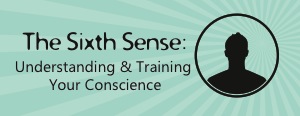 Part 3 - What Are The Benefits of a Good Conscience?Discussion: What do you think are some of the ______________ of a good conscience?Six benefits of a good conscience:1. _________________________.“A quarrelsome wife is like a constant dripping.” Proverbs 19:13“I will not deny my integrity. I will maintain my righteousness and never let go of it; my conscience will not reproach me as long as I live.” Job 27:62. _________________________.Romans 13:1-73. ________________________.Acts 23:1-11